H3 Zuidoost-Azië§2 NatuurrampenNatuurrampen:AardbevingenAardverschuivingenVulkaanuitbarstingenTsunami’sLahars (modderstromen) Lahars  Hangen samen met vulkaanuitbarstingen Combinatie enorme regenval + eruptie v/e vulkaan  Vulkanische       modderstroomRelatieve zeespiegelstijging  de zeespiegel stijgt tov de kust.	Gevolgen voor zuidoost-Azië:Laag gelegen kustgebieden zijn dichtbevolktVeroorzaakt extreme weerssituatiesVerzilting  Landbouwgrond verloren & drinkwater wordt zoutTropische cycloon / taifoen  Tropische wervelstormKan zeewater voor de kust zo opzwiepen dat rivieren niet meer afwateren op zeeVooral Vietnam & Filipijnen§3 Natuurrampen & beleidSterke moesson regens & neerslag  OverstromingenInwoners moeilijk weg te krijgen uit risicogebieden  Denken niet zo ver vooruit  Geen alternatief  Vertrouwen in God / AllahNatuurlijke risico’s  verschillende tijdsschalen  Bepaald door risicoperceptie (=inschatten v/h gevaar)  ruimtelijk gedrag van mensenGrote kans  Voorzorgsmaatregelen treffen  Hazardmanagement (= planmatige vorm van gevaren bescherming)Natuur risico’s in kaart gebracht (Risicoanalyse)Structurele voorzorgsmaatregelsRampenplan + oefeningenMaar  Kost veel geld  In zuidoost-Azië niet genoeg geldHoe armer een land is, hoe ernistiger de gevolgen v/e natuurramp zijn qua dodelijke slachtoffersHoe zwakker het bestuur is. hoe slechter het Hazardmanagement is, en hoe ernstiger de gevolgen voor ‘de gewone man’.Soft state   Land met een zwakbestuurSlaagt er moeilijk in om gericht op een ramp te reageren§4 Milieuproblemen: ontbossingOorzaken:Zuidoost-Azië  Export  Stijging welvaart.Keerzijde: Milieuaantasting  Ontbossing  Verschillende partijen betrokkenSedentaire boeren  Aantal stijgt. Permanente akkers + hout als brandstofCommerciële houdkapProject ontwikkelaars  Aanleg plantages, garnalen kwekerij & toeristen resorts Inheemse volken  Zwerflandbouw  Bevolkingsgroei  Roofbouw tussen verschillende partijen Handelen van binnenlandse partijen in periferie aangestuurdGevolgen:Oerwouden in zuidoost-Azië  Hoge biodiversiteitOntbossing Verstoorde water balans  Duurzaamheid van ecosystemen verlorenVerlaging v/d biodiversiteitAfname kwaliteit v/d bodems  LanddegradatieBodemerosieOntbossing meeste problemen voor lokale gemeenschappen  leefomgeving verwoest.Kappen van regenwoud op korte termijn  Hout & akkerland. Lange termijn  Veel nadelen§5 Milieuproblemen: Luchtverontreiniging LuchtverontreinigingIndustrialisatieBosbrandenIndustrialisatie:Industrie & verkeer  Luchtvervuiling & geluidsoverlast				 Mensen dragen mondkapjes				 Giftige chemicaliën in de luchtBosbranden:Stukken regenwoud platgebrand  oliepalm- of koffie plantages aanleggen Schade op verschillende schaalniveaus Lokale schaal  Leefomgeving van inheemse volken onherstelbaar vernielt Zuidoost-Azië  Schade volksgezondheid  Luchtverontreiniging Mondiale kringlopen  Bijdrage verstrekt broeikaseffectIndustrialisatie & ontbossing  Ecosystemen op verschillende schalen raken beschadigd.§6 Milieuproblemen: Bodem- & waterverontreinigingSnelle bevolkingsgroei  Productiviteit in landbouw moet omhoogModernisering & intensivering landbouw. Nadelen:Intensief bodemgebruik  Versnelde verwering, chemische verontreiniging & gevaar voor verzilting  Agrochemicaliën  komen in voedselkringloopChemische stoffen doden koraalriffen  Vissen verliezen ecosystemenToegenomen monocultuur  Grote gevoeligheid planten ziektenVeeteelt  Veel dieren op een kleine oppervlakte  DierenziektenEconomisch  Investeringen in landbouw op korte termijn groot succes  Efficiëntie & productiviteit . Lange termijn  Schade aan duurzaamheid v/d ecosystemen  Nog te repareren? In Vietnamese Oorlog  Veel bommen op Vietnam laten vallen.Agent Orange  Ontbladeringsmiddel  Gevolgen voor de mensen: Kankers, gedragsstoornissen, genetische schade enz.  Nog steeds merkbaar.In grote steden ook bodem- & waterverontreiniging  Geen (goede) vuilverwerkings- en rioleringssysteem  Slecht voor gezondheid.§7 Globalisering op het plattelandDe groene revolutie  De modernisering v/d landbouw door gebruik machines, kunstmest, bestrijdingsmiddelen, nieuwe hoogwaardige gewassen, verbeterd fokvee & irrigatie.  Landbouw steeds meer commercieelNieuwe gewassen  Grotere oogsten mogelijkVeel boeren onderdeel van agribuisness geworden  deel v/e wereldwijd economisch & politiek netwerk dat zich bezig houdt met de hele productiekolom van voedsel (ontwikkeling gewassen  supermarkt)  Mno’s kopen producten van boeren  Verkoop op wereldwijde markt.Zelfvoorzienende boeren  In toenemende mate handelsgewassen verbouwen  subsidies v/d overheid over op moderne gewassen.Tegelijk met modernisering  Agrarische of rurale involutie  Steeds meer mensen opgenomen in bevolkingslandbouw zonder dat het basispatroon wezenlijk verandert  Zelfde werk gedaan door meer handen  Oorzaak: Snelle bevolkingsgroei & failliet gaan van bedrijven als gevolg van moderniseringDoor bevolkingsgroei & groei stedelijke gebieden  In zuidoost-Azië tussen 1940 & 1980 beschikbare rijst per persoon gehalveerd.Kanttekeningen bij huidige ontwikkelingen op platteland zuidoost-AziëKleine boeren  Onder collectieve samenwerkingsverbanden uit te komen  Via tussenhandelaren. Subcontracting = uitbesteden van werk aan ondernemersOndanks deagrarisatie nog grootste deel van beroepsbevolking in landbouwGroene revolutie technisch gezien groot succesSociale ongelijkheid  in veel plattelandsgebiedenGroene revolutie veel nadelen voor het milieuTrek naar steden gestimuleerd.Arme plattelanders  Krottenwijken terecht  Politieke islam (moslimfundamentalisme) basis & werft er zijn strijders.§8 Globalisering in de stadMate van modernisering verschilt van stad tot stad  Moeilijk om te spreken van dé Aziatische stedenGrote lijnen:Modernisering  Uniforme stedelijke landschappenOngekende snelheid & omvang van moderniseringGrote trek naar steden  Mega steden Aantal inwoners v/d steden groeit  Sneller dan beschikbare banen & huizen  OverurbanisatieOverheid probeert overbevolking v/d steden te bestrijdenToegang tot delen v/d stad verbieden. Gevolg: krottenwijken groeienOnderdwang verwijderen, mensen terugsturen naar plattelandOpvangen & regulerenNet alle mensen kunnen een officieel geregistreerde baan krijgen  Veel mensen als schoenpoetser / krantenverkoper  Vluchtsector  net zoals op platteland volloopt met nieuwkomers & aanwezige werk wordt verdeeld  Urbane involutie§9 Ontwikkeling in verschillende snelhedenDoor globalisering & nieuwe internationale arbeidsverdeling  Zuidoost-Azië zeer dynamische regio  Proces van uitschuiving  Internationale handel Globalisering  Toename regionale & sociale ongelijkheid in een gebied..Landniveau: Top  SingaporeMidden  Maleisië, Thailand, Brunei, Filippijnen & IndonesiëBodem  Vietnam, Cambodja, Laos & MyanmarModernisering zuidoost-Azië loopt in verschillende snelhedenIn centrumlanden (Singapore)  Autonome ontwikkeling (= het zelf kunnen bepalen v/d richting waarin & de manier waarop je wilt groeien)  In perifere landen koers bepaald door andere partijen  Afgeleide ontwikkelingOp lager schaal niveau  Platteland profiteert minder van moderne ontwikkelingen in de stadRurale omgeving  Afroming  In een gebied het beste aan natuur, arbeid & kapitaal weggenomen / ingezet ten behoeve v/e ander gebiedBraindrain  & cirkelmigratie &  ontbossing  voorbeelden van afromingConclusie: Als 2 ongelijke gebieden relaties met elkaar onderhouden, komen de voordelen vooral terecht in het gebied dat een autonome ontwikkeling kentInteractie theorie van UllmanComplementariteitTransporteerbaarheid(geen) Tussenliggende mogelijkhedenUitwisseling van goederen & mensen komt op gangGlobalisering van zuidoost-Azië in verschillende snelheden§10 Conflicten met mensenNakomelingen v/d eerste bewoners v/e gebied  Minderheden  in ogen v/d overheid in de weg  Vaak geen kans tegenover de dominante partijenChinezen door Britten, Fransen & Nederlanders zuidoost-Azië binnengehaald  Harde werkers. Door kettingmigratie  Chinese migranten bleven komenNiet-Chinese meerderheid in zuidoost-Aziatisch land voelt zich economisch buitengesloten door economisch succesvolle Chinezen. Chinezen  In zuidoost-Aziatische landen etnische & culturele minderheidMeeste landen in zuidoost-Azië  autocratisch regime (= Dictatoriale groep regeerders) Tijdens politieke instabiele perioden  Chinese minderheid = zondebok  “Joden van Azië” Chinese minderheid economisch vaak beter dan gemiddelde inwonerMate van integratie & assimilatie v/e minderheid verschil per land.Integratie = deel uitmaken v/d samenlevingassimilatie = volledig opgaan in nieuwe samenlevingBehoud van eigen identiteit hangt af van: Aandeel v/d populatie van je groep in het landMate waarin zij vroeger zijn gedwongen te assimilerenVerschil met inlandse cultuurMate van politiek vrijheidMate van verwesteringIn Thailand  Assimilatie politiekIn Maleisië  Maleisiërs positief gediscrimineerd§11 Conflicten met gebiedenRegionale autonomie = Mensen hebben in een gebied eigen zeggenschap over inrichting v/d ruimte  Roep om regionale autonomie groter bij:Grote sociale & regionale ongelijkheidGrote etnische & culturele verschillenHet ruimtelijk geschieden wonen van volkerenGrillige vorm v/e landEconomische & politieke tegenstellingen  vaak langs etnische of religieuze lijnen uitgevochtenOverheden  Zien minderheden als bezetters v/d staatsgrond  Streven naar afscheiden v/d staat  SeparatismeOverheden  Voorkomen separatisme  Inzetten nation buildingProces waarbij geprobeerd wordt een nationale eenheid & identiteit te smeden / te forcerenPoging om inheemse minderheden in de culturele hoofdstroom onder te brengenPaaien met woningbouw- & werkgelegenheidsprojecten, gratis onderwijs, gezondheidscampagnesStaat kan op verschillende manieren reageren op roep om grotere regionale autonomieMilitair geweldVorm van regionalisme toestaanVoor een federale staatsvorm kiezen  Afzonderlijk politieke eenheden onder overkoepelend politieksysteemSeparatisme toestaan§12 Internationale conflictenVanuit religies  Vaak teruggegrepen op geïdealiseerde  verleden met starre tradities  Bijvoorbeeld politieke islam (moslimfundamentalisme)Aanhangers willen samenleving naar traditionele islamitische opvattingen inrichtenin zuidoost-Azië  Veel moslimsRegionale gebeurtenissen  Mondiale gevolgen in globaliserende wereld.Politieke islam verbindt zich soms met internationale, terroriserende netwerken  Aanscherping v/d politieke conflicten  “War on Terror”Recente grensconflicten:Oost Timor vs. Indonesië  Grens op eiland Oost TimorMyanmar pakt papaveeteelt niet aan in Gouden driehoekVeel vluchtelingen uit Myanmar naar ThailandVietnam, Brunei, Taiwan, Maleisië, Filipijnen & China  Ruzie om Spratly –eilanden.Wie verantwoordelijk voor piraterij in straat Malakka?Cambodja vs. Thailand  Grensgebied met tempelcomplexenConflicten om Mekong  Voorziet in Myanmar, Thailand, Laos, Cambodja & Vietnam van voedsel, water & transport  China bouwt 8 grote dammen in Mekong  Stroomafwaarts  Men bang dat China water zal achterhouden in droge periodes & dat overstromingen en afzettingen van vruchtbaar slib zullen uitblijven§13 Internationale samenwerking: ASEANASEAN = Association of South East Asian NationsOpgericht tijdens Vietnamese oorlog om niet vermalen te worden in Koude OorlogEconomische functies niet zo goed uit de verf gekomen  Komen nu op gangGemeenschappelijk bestuur nodig  Westerse mno’s ontwikkelen internationaal netwerk in de regioPolitiek: Rol in oplossen van conflictenLangzaam ook rol in aanpakken milieuproblemen & opzetten internationaal hazardmangament Good governance = Democratische manier van besturen, waar ook geen machtsmisbruik en corruptie door ambtenaren voorkomt Myanmar geen good governanceASEAN landen hebben verdrag getekend  Zorgen voor democratie in eigenhuis  Niet mengen in politiek andere leden.ASEAN + 3 = ASEAN + Japan + China + Zuid-Korea (1997)ASEAN + 6 = ASEAN + Japan + China + Zuid-Korea + India + Australië + Nieuw-Zeeland (2005)Pogingen van zuidoost-Azië om reuzen in te lijven en dus mee te kunnen doen in wereld economie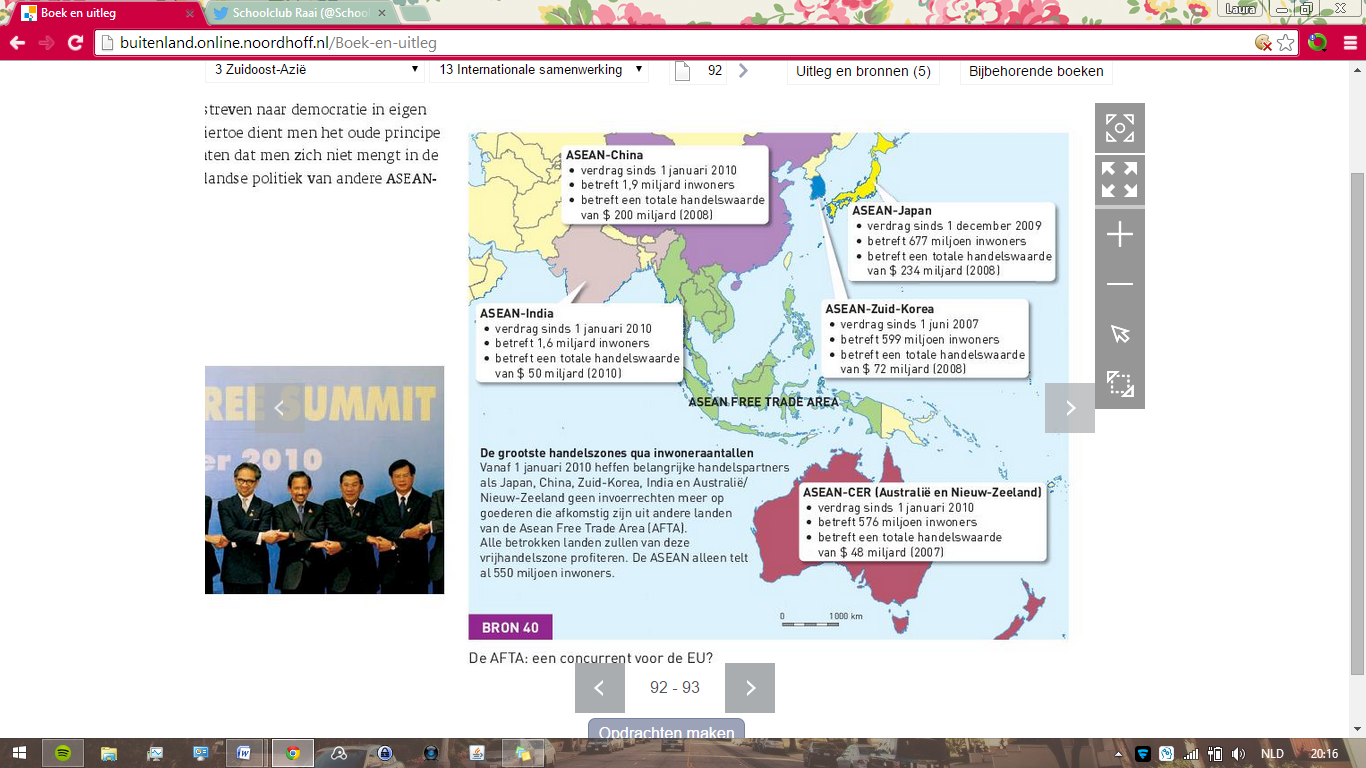 